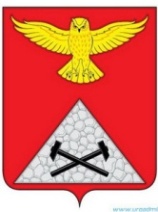 АДМИНИСТРАЦИЯ ЮРГАМЫШСКОГО МУНИЦИПАЛЬНОГО ОКРУГА КУРГАНСКОЙ ОБЛАСТИПОСТАНОВЛЕНИЕОт  28.03.2023 г.  № 169                                                                           р.п. ЮргамышО создании  санитарно-противоэпидемиологической комиссии Юргамышского муниципального округа Курганской области  	В соответствии с Федеральным законом от 30 марта 1999 года № 52-ФЗ «О санитарно-эпидемиологическом благополучии населения», в целях координации взаимодействия органов местного самоуправления Юргамышского муниципального округа Курганской области с территориальными органами федеральных органов Администрация Юргамышского муниципального округа Курганской области ПОСТАНОВЛЯЕТ:     1. Создать санитарно-противоэпидемиологическую комиссию Юргамышского муниципального округа Курганской области.     2. Утвердить состав санитарно-противоэпидемиологической комиссии Юргамышского муниципального округа Курганской области согласно приложению 1 к настоящему постановлению.     3. Утвердить Положение о санитарно-противоэпидемиологической комиссии Юргамышского муниципального округа Курганской области согласно приложению 2 к настоящему постановлению.     4. Опубликовать настоящее постановление в  «Юргамышский вестник», разместить на официальном сайте Администрации Юргамышского муниципального округа Курганской области.     5. Постановление Администрации Юргамышского муниципального округа Курганской области от 27 сентября  2022 года №221 «О создании  санитарно-противоэпидемиологической комиссии Юргамышского муниципального округа Курганской области»  признать утратившим силу.    6. Контроль за исполнением настоящего постановления возложить на заместителя Главы  Юргамышского муниципального округа Курганской области- руководителя отдела по социальной политике.Глава Юргамышского муниципального округаКурганской области                                                                                               А.Ю. ЧесноковПопова О.В. 98909                                    Составсанитарно-противоэпидемиологической комиссииЮргамышского муниципального округа Курганской области 1. Заместитель Главы Юргамышского муниципального округа Курганской области -руководитель отдела по социальной политике, председатель комиссии;2. Начальник Кетовского территориального отдела Управления Роспотребнадзора по Курганской области, заместитель председателя комиссии (по согласованию); 3. Заместитель руководителя отдела по социальной политике Администрации Юргамышского муниципального округа Курганской области, секретарь комиссии.Члены комиссии:4. Руководитель  Отдела образования Администрации Юргамышского муниципального округа Курганской области;5. Руководитель Отдела культуры Администрации Юргамышского муниципального округа Курганской области;6. Главный  специалист  отдела  по  социальной  политике  Администрации Юргамышского муниципального округа Курганской области;7.  Руководитель Центрального территориального отдела Юргамышского муниципального округа  Курганской области;  8. Руководитель Северного территориального отдела Юргамышского муниципального округа  Курганской области; 9. Руководитель Южного  территориального отдела Юргамышского муниципального округа  Курганской области;10.  Главный врач ГБУ «Межрайонная больница №4» (по согласованию);11. Начальник МО МВД России «Юргамышский» (по согласованию);12. Начальник  Юргамышского филиала ГБУ «ЦСО №5» (по согласованию);13.  Начальник  ГКУ «УСЗН №5» Юргамышского филиала (по согласованию);         14. Директор Юргамышского филиала  ГАУ «Издательский дом «Новый мир» - редакции газеты  «Рассвет» (по согласованию);15. Начальник  Юргамышской ветстанции, ГБУ «Куртамышский Центр ветеринарии» (по согласованию).Положениео санитарно-противоэпидемиологической комиссииЮргамышского муниципального округа Курганской области 1. Санитарно-противоэпидемиологической комиссия  Юргамышского муниципального округа Курганской области (далее именуемая комиссия) является координационным органом, обеспечивающим согласованные действия Администрации Юргамышского муниципального округа Курганской области, учреждений, организаций и предприятий, независимо от их ведомственной принадлежности и организационно-правовой формы, в решении задач, направленных на предупреждение (профилактику) массовых инфекционных и не инфекционных заболеваний и отравлений населения, обеспечение санитарно-эпидемиологического благополучия на территории Юргамышского муниципального округа Курганской области.2. Комиссия в своей деятельности руководствуется Конституцией Российской Федерации,  законами Российской Федерации и Курганской области, указами и распоряжениями Президента Российской Федерации и Губернатора Курганской области, постановлениями и распоряжениями Правительства Российской Федерации и Курганской области, нормативными правовыми актами Администрации Юргамышского муниципального округа Курганской области, настоящим Положением.3. Основными задачами комиссии являются:- разработка мер по обеспечению реализации государственной политики в области профилактики массовых заболеваний и отравлений населения и обеспечения санитарно-эпидемиологического благополучия на территории  Юргамышского муниципального округа Курганской области;- рассмотрение и решение вопросов координации деятельности учреждений, организаций и предприятий, независимо от их подчиненности и форм собственности, а также должностных лиц и граждан в области профилактики массовых заболеваний и отравлений населения и обеспечения санитарно-эпидемиологического благополучия, а также по вопросам выполнения санитарного законодательства;- подготовка и внесение в администрацию в установленном порядке предложений по предупреждению массовых заболеваний и обеспечению санитарно-эпидемиологического благополучия населения.4. Комиссия в соответствии с возложенными на нее задачами осуществляет выполнение следующих функций:- организует оперативное рассмотрение вопросов, связанных с возникновением на территории Юргамышского муниципального округа Курганской области санитарно-эпидемиологического неблагополучия, массовых заболеваний и отравлений населения и их предупреждения;- разрабатывает и организует осуществление комплексных мероприятий, обеспечивающих локализацию и ликвидацию очагов массовых заболеваний среди населения, улучшение санитарно-эпидемиологической обстановки, принимает решения по этим вопросам и контролирует их выполнение;- определяет необходимость введения и отмены в установленном порядке на территории  Юргамышского муниципального округа Курганской области особых условий и режимов проживания и ведения хозяйственной деятельности, направленных на предотвращение распространения и ликвидации массовых заболеваний и отравления населения, очагов опасных инфекционных болезней человека и обеспечение санитарно-эпидемиологического благополучия;- рассматривает состояние санитарно-эпидемиологической обстановки на территории  Юргамышского муниципального округа Курганской области и прогнозы ее изменения.5. Комиссия имеет право:- получать от руководителей учреждений, организаций и предприятий информацию о случаях массовых заболеваний и отравлений населения, неудовлетворительной санитарно-эпидемиологической обстановке, нарушениях санитарного законодательства и принимаемых мерах по предупреждению распространения заболеваний и отравлений населения и обеспечению безопасных и безвредных для здоровья человека условий среды его обитания;- заслушивать на своих заседаниях руководителей учреждений, организаций и предприятий, независимо от их ведомственной подчиненности и форм собственности, по реализации мер, направленных на профилактику массовых заболеваний и отравлений населения и обеспечение санитарно-эпидемиологического благополучия, а также выполнению решений комиссии, принятых в соответствии с ее компетенцией;- ставить в установленном порядке перед соответствующими органами вопрос об отстранении от работы, привлечении к дисциплинарной, административной и уголовной ответственности должностных лиц, по вине которых допущены случаи массовых заболеваний и отравлений населения, не обеспечивается санитарно-эпидемиологическое благополучие и не выполняется санитарное законодательство.6. Состав комиссии утверждается постановлением Администрации Юргамышского муниципального округа Курганской области.Председатель комиссии руководит ее деятельностью. В случае отсутствия председателя комиссии заседание комиссии проводит заместитель председателя.7. Заседания комиссии проводятся по мере необходимости, но не реже 2 раз в год. При рассмотрении вопросов, затрагивающих интересы населенных пунктов, в заседаниях комиссии могут участвовать с правом совещательного голоса представители соответствующих учреждений, организаций, предприятий, общественных объединений.8. Решения комиссии оформляются в виде протоколов ее заседаний и доводятся до сведения заинтересованных руководителей учреждений, организаций и предприятий, должностных лиц и граждан в виде соответствующих выписок и поручений.Приложение 1к постановлению АдминистрацииЮргамышского муниципального округа Курганской области  от 28.03.2023 № 169 «О создании санитарно- противоэпидемиологической  комиссии Юргамышского муниципального округа Курганской области»  Приложение  2 к постановлению АдминистрацииЮргамышского муниципального округа Курганской области  от 28.03.2023 г. № 169 «О создании санитарно-противоэпидемиологической  комиссии Юргамышского муниципального округа Курганской области»  